MORAVA A SLEZSKO – prověření znalostí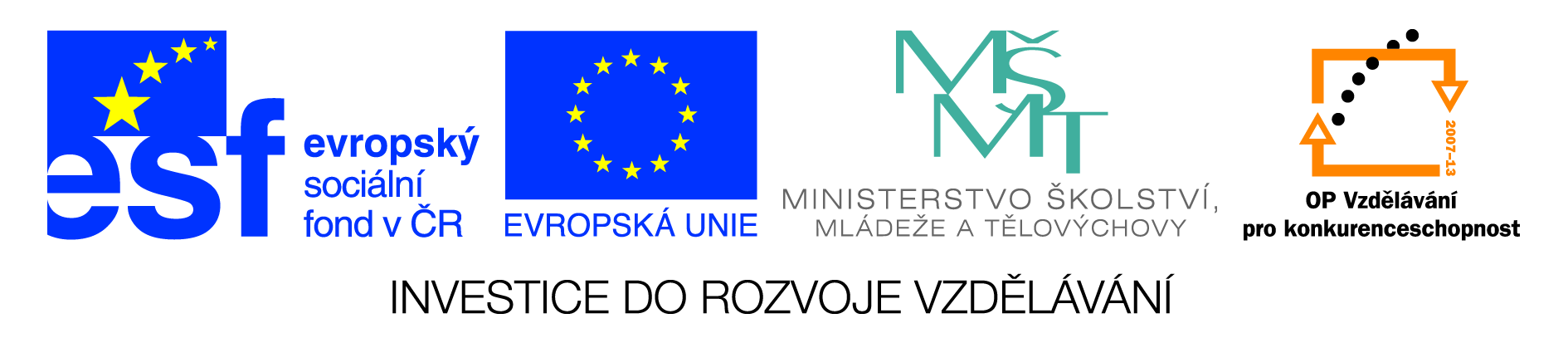 Morava a Slezsko, prověření znalostíVyznač v mapě barevně severní Moravu a Slezsko.http://www.obrazky.cz/media/1/S0HeddcsCON3q7o6-a-dmm_h_ICZqdjBH-IhpSPXCrQ&width=341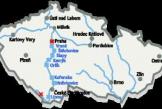 Která pohoří se zde rozkládají? Jaké jsou jejich nejvyšší hory? Které řeky tu pramení?…………………………………………………………………………………………………………………………………………………………Co znamená slovní hříčka SADAREGT ? ...........................................................................Co se převážně pěstuje v Hornomoravském úvalu?……………………………………………………………………………Které město je střediskem Slezska? .......................Kde se těží černé uhlí? …………………………………………Co je na tomto obrázku?.......................................http://www.obrazky.cz/media/1/2yw478f75IX1krOzjqkkXRqCIiAPPhoIt_gPHam4E1I&width=103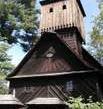 Brno leží na soutoku dvou řek. Vyjmenuj je.……………………………………………………………………………Naplánuj celodenní výlet do Brna. Co tam vše můžeš vidět?…………………………………………………………………………………………………………………………………………………………Poznáš, co je na obrázku?http://www.obrazky.cz/media/3/rhmGCaKH8CYUxf7q8NiwSuGltIM3DitR032nqKRmd14&width=238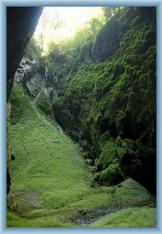 Jak se společně nazývá systém jihomoravských jeskyní?.................................................................Co se nejvíce pěstuje na jižní Moravě?……………………………………..HODNĚ ŠTĚSTÍ!AnotacePísemka k prověření znalostí na konci tematického období.AutorMgr. Ivana TesařováPředmětVlastivědaOčekávaný výstupPrověření znalostíDruh učebního materiáluPísemkaCílová skupinaŽáci 5. ročníkuMetodický postupJe součástí písemkyDatum3. 6. 2013